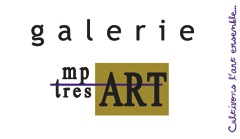 220 rue de l’Hôtel-de-Ville (Rte 116), Durham-Sud, QC  J0H 2C0T : 819 858-2177  C : info@galeriemptresart.com  I : www.galeriemptresart.comCOMMUNIQUÉ POUR DIFFUSION IMMÉDIATE Diane Béland et Ginette Maheu présente La vie, lavis à la Galerie mp tresartDurham-Sud le 7 mai 2015. Du 1er au 30 juin se déroulera à la Galerie mp tresart l’exposition en duo La vie, lavis. Deux amies, Ginette Maheu et Diane Béland, partagent les murs de la galerie afin d'exposer leur production actuelle. Elles nous partagent les couleurs de la vie en peinture et en gravure.Diane Béland, artiste peintre représentée en permanence à la Galerie mp tresart, propose une mosaïque comprenant 167 œuvres de format 10 x 10 po. Une empreinte, en photo, de chacune des personnes qui ont croisé sa route de vie à différentes périodes, se trouve à être le noyau de son œuvre. Elle intègre l’écriture à la transparence de l’image. « Je fais apparaître la mémoire par les mots, traduire en images ce que j’ai de plus précieux : les rencontres avec les gens. J’inscris un tracé de vie par strates, laissant voir une partie de l’essentiel, la présence généreuse des gens. Sa sensibilité l’amène à créer des oeuvres mouvantes.Quant à Ginette Maheu, membre de l’atelier Circulaire, « Depuis toujours, je transforme, je construis, je déconstruis. J’ai besoin de toucher, d’établir un contact. Comme un murmure sur la pierre ou la plaque lithographique, le dessin sur papier ou le cuivre mordu à l’acide, se trace un regard, une observation de son environnement. La ligne, la tache apparaît. Le trait se grave, s’enfonce au cuivre ou au carton. J’y transpose une écriture, un code. Il s’ensuit une double lecture. Ce qui est en avant pour la réalité permanente et ce qui est en arrière pour le sous-entendu. Le dessus, le dessous, la surface et le creux pour que le tout s’imprime et reste en mémoire... L’arbre abattu, le chant d’un oiseau qui disparaît, les ossements de petits animaux qui apparaissent au dégel, c’est comme une pensée, un regret, une sépulture », explique-t-elle.  Source : Mélanie Poirier, propriétaire de la Galerie mp tresart, 220 rue de l’Hôtel-de-Ville (rte 116), Durham-Sud, QC  J0H 2C0. Téléphone : 819-858-2177, courriel : info@galeriemptresart.com, site Internet : www.galeriemptresart.com 